DISASTER ASSISTANCE APPLICATION FORMThe President	Postal Staff Welfare FundBhutan Postal Corporation LimitedThimphuSubject: Application for claims of Disaster AssistanceName of the Member/ beneficiary: ………………………………………Citizen ID No.	: ………………………………………Division/Region: ………………………………………Welfare Grant availed for:Nature: ………………………………………Date: ………………………………………I hereby declare and assure that all the information provided above are true and accurate to the best of my knowledge.Date: …………………………………				Signature of Applicant (For Official Use Only)I hereby certify that the reason submitted by the applicant is true and would like to recommend for your kind approval. Head Division/Region)I hereby declare that the reason submitted by the applicant is true as per our records and forward it for necessary consideration.										        (Secretary)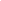 Recommended for payment of welfare grant amounting to Nu……………………………..only                                                                                                                        (Treasurer)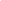 Approved/Not Approved									    (President)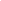 